Example of Player Ad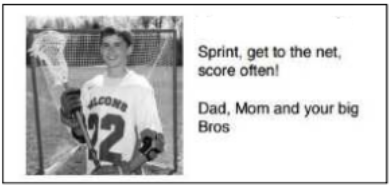 Player Name: 							Message to Player:  																																				Player Ads are $30 each.Make checks payable to Armstrong Boys’ Lacrosse Booster ClubMail to: -Ron Ledoux5955 Wynnwood RoadGolden Valley MN 55422Email to: ahsboyslax@gmail.com Player Ads are due by April 15, 2021.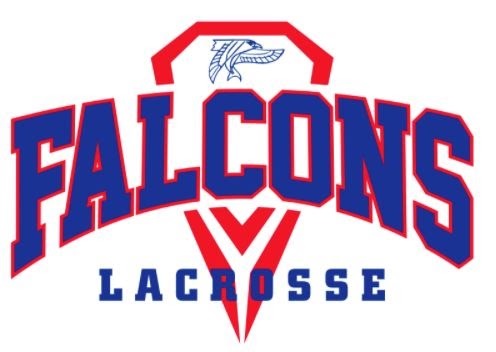 2021 Armstrong Boys’ Lacrosse Player Ad